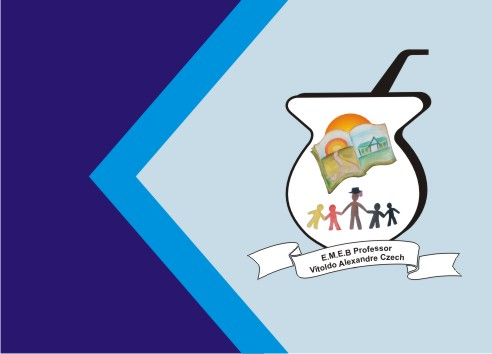 ATIVIDADE DE INGLÊS - 3º ANOCATANDUVAS, MAY 24TH  2021TODAY IS MONDAYA BIRTHDAY PARTY- FESTA DE ANIVERSÁRIOOUÇA O ÁUDIO E COMPLETE AS FRASES COM O NÚMERO EM INGLÊS.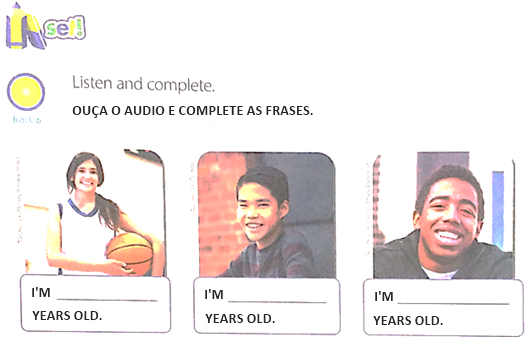 ESCREVA UM CONVITE DE ANIVERSÁRIO, EM INGLÊS, VEJA O EXEMPLO ABAIXO. ELE DEVE CONTER O NOME DO ANIVERSARIANTE, O NOME DO CONVIDADO, O MÊS E O DIA, O DIA DA SEMANA, HORA E LOCAL. SEJA CRIATIVO! 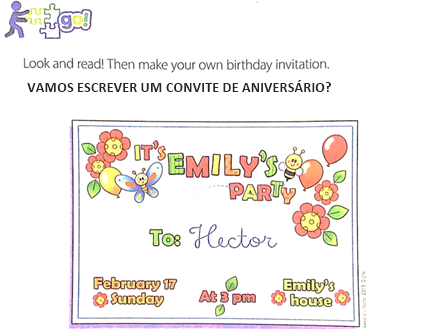 